El Ayuntamiento de Ademuz, en colaboración con el resto de  Ayuntamientos de la Comarca del Rincón de Ademuz,  los distribuidores de materiales de construcción Disturcons y Sinosmar y GRUPO PUMA se complacen en invitarles a la jornada técnica teórico -  práctica de MORTEROS DE CAL.  Fecha: Miércoles  de 23 de NoviembreLugar: Salón de actos del Ayuntamiento de AdemuzPrograma:  10:30 h a 13:30 h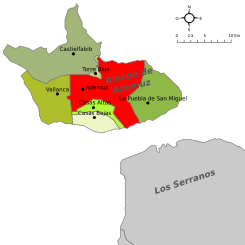                          Propiedades de morteros de cal.                         Aplicación práctica morteros. Al terminar habrá una comida para todos los asistentes.                        Aforo máximo: 40 personas  - Inscripción gratuitaDatos de contacto: Adl Ayuntamiento de Ademuz-  Telf: 978 78 23 55                                                                                      ademuz_adl@gva.es                                                                                                              Grupo Puma es una empresa líder del sector de la construcción formada por 23 centros de producción y distribución repartidos por toda España y Portugal.  Una organización que, utilizando materias primas seleccionadas y últimas tecnologías, fabrica productos de la más alta calidad a precios competitivos. Una extensa gama que abarca múltiples sectores de la construcción: adhesivos, morteros para el rejuntado de cerámica, morteros monocapa, morteros de revestimiento, morteros especiales, morteros para pavimentos, aditivos, imprimaciones, pinturas y sistemas de aislamiento e impermeabilización. 	Una excepcional calidad que unida a precios competitivos permite exportar a más de 40 países. Con una red de ventas altamente cualificada, Grupo Puma ofrece un verdadero asesoramiento técnico a los profesionales. Dada la limitación a 40 personas del aforo, y con el fin de poder dar el máximo servicio y organizar de la manera más eficiente la jornada, rogamos, en caso de desear acudir al evento, entregue este documento en su ADL local o Ayuntamiento de Ademuz como máximo el lunes 21 de Noviembre, para confirmar asistencia a formación y almuerzo. NOMBRE: ………………………………………………………………………………………………..EMPRESA ………………………….……………………………………………………………….....DIRECCIÓN Y POBLACIÓN:……………………………………………………………………….TELÉFONO DE CONTACTO:………………………………………………………………………e-mail:…………………………………………………………………………………………………….Conforme a la Ley Orgánica de Protección de Datos de Carácter Personal  15/99 de 13 de diciembre, los datos facilitados a través de este formulario serán incorporados a un fichero comunicado a la Agencia de Protección de Datos y que tiene como finalidad informarle de los servicios y actividades desarrollados por Grupo Puma. Podrá ejercer en todo momento los derechos de acceso, rectificación, cancelación y oposición en relación con sus datos personales enviando un escrito a Grupo Puma S.L.C. Conrado del Campo,2,1º, 29590, Campanillas, Málaga o por correo electrónico a grupopuma@grupopuma.com